ЗАКОНПРИМОРСКОГО КРАЯО ПУБЛИЧНЫХ МЕРОПРИЯТИЯХ В ПРИМОРСКОМ КРАЕПринятЗаконодательным СобраниемПриморского края18 февраля 2011 годаНастоящий Закон в соответствии с федеральными законами от 19 июня 2004 года N 54-ФЗ "О собраниях, митингах, демонстрациях, шествиях и пикетированиях", от 21 декабря 2021 года N 414-ФЗ "Об общих принципах организации публичной власти в субъектах Российской Федерации", от 9 февраля 2007 года N 16-ФЗ "О транспортной безопасности", от 10 декабря 1995 года N 196-ФЗ "О безопасности дорожного движения" направлен на обеспечение реализации установленного Конституцией Российской Федерации права граждан Российской Федерации собираться мирно, без оружия, проводить собрания, митинги, демонстрации, шествия и пикетирования на территории Приморского края.(в ред. Закона Приморского края от 11.10.2022 N 208-КЗ)Статья 1. Общие положения1. Для целей настоящего Закона используются следующие основные понятия:1) участники публичного мероприятия - граждане, члены политических партий, члены и участники других общественных объединений и религиозных объединений, добровольно участвующие в нем;2) объекты транспортной инфраструктуры, используемые для транспорта общего пользования - автомобильные дороги, тоннели, эстакады, мосты, автодорожные вокзалы и автобусные станции, трамвайные и внутренние водные пути, а также иные определенные законодательством Российской Федерации объекты, обеспечивающие функционирование транспорта общего пользования;3) транспорт общего пользования - автомобильный транспорт и городской наземный электрический транспорт - автобусы, трамваи, троллейбусы, легковые и грузовые автомобили, иные наземные транспортные средства (за исключением такси), водные суда, осуществляющие регулярную перевозку пассажиров согласно установленным маршрутам движения и (или) перевозку грузов, багажа и грузобагажа.2. Действие настоящего Закона не распространяется на культурно-массовые мероприятия (военные парады, шествия, ярмарки и иные подобные мероприятия), проводимые по решению органов государственной власти Приморского края или органов местного самоуправления в связи с празднованием дней воинской славы и памятных дат России, нерабочих праздничных дней, установленных законодательством Российской Федерации.Статья 2. Места проведения публичного мероприятия1. Публичное мероприятие может проводиться в любых пригодных для целей данного мероприятия местах в случае, если его проведение не создает угрозы обрушения зданий и сооружений или иной угрозы безопасности участников данного публичного мероприятия.2. В соответствии с Федеральным законом "О собраниях, митингах, демонстрациях, шествиях и пикетированиях" (далее - Федеральный закон) к местам, в которых проведение публичного мероприятия запрещается, относятся:1) территории, непосредственно прилегающие к опасным производственным объектам и иным объектам, эксплуатация которых требует соблюдения специальных правил техники безопасности;2) путепроводы, железнодорожные магистрали и полосы отвода железных дорог, нефте-, газо- и продуктопроводов, высоковольтных линий электропередачи;3) территории, непосредственно прилегающие к резиденциям Президента Российской Федерации, к зданиям, занимаемым судами, экстренными оперативными службами, к территориям и зданиям учреждений, исполняющих наказание в виде лишения свободы;(в ред. Закона Приморского края от 29.03.2021 N 1021-КЗ)4) пограничная зона, если отсутствует специальное разрешение уполномоченных на то пограничных органов.2(1). В соответствии с Федеральным законом к местам, в которых запрещается проведение собраний, митингов, шествий, демонстраций, относятся:1) здания и территории речных, морских, железнодорожных и автомобильных вокзалов и станций, аэропортов, морских, речных портов, пристаней;2) здания и территории образовательных организаций, медицинских организаций, организаций социальной защиты населения, детские и спортивные площадки;3) здания органов публичной власти, а также территории, непосредственно прилегающие к таким зданиям, объектам жизнеобеспечения, в том числе обеспечивающим функционирование электрических, тепловых, водопроводных сетей, сетей водоснабжения и (или) водоотведения, сетей газоснабжения;4) культовые помещения, здания и сооружения, а также земельные участки, на которых расположены такие здания и сооружения, в том числе принадлежащие религиозным организациям на праве собственности или предоставленные им на ином имущественном праве для осуществления их уставной деятельности, места паломничества, за исключением общественных мест, на которых проводятся публичные богослужения, другие религиозные обряды и церемонии в соответствии с пунктом 5 статьи 16 Федерального закона от 26 сентября 1997 года N 125-ФЗ "О свободе совести и о религиозных объединениях".(часть 2(1) в ред. Закона Приморского края от 25.04.2023 N 348-КЗ)2(2). В целях защиты прав и свобод человека и гражданина, обеспечения законности, правопорядка, общественной безопасности на территории Приморского края запрещается проведение собраний, митингов, шествий, демонстраций:1) на рынках, в зданиях торговых центров (комплексов), торговых домов, многофункциональных торговых комплексов согласно приложению 1 к настоящему Закону, а также на прилегающих к ним территориях, границы которых определены правилами благоустройства территории муниципального образования;2) в зданиях, объектах спорта физкультурно-спортивных организаций, согласно приложению 2 к настоящему Закону, а также на прилегающих к ним территориях, границы которых определены правилами благоустройства территории муниципального образования;3) в зданиях, в которых располагаются культурные, спортивные, развлекательные центры, объектах спорта во время проведения в них культурных, спортивных, развлекательных и иных мероприятий согласно приложению 3 к настоящему Закону, а также на прилегающих к ним территориях, границы которых определены правилами благоустройства территории муниципального образования;4) на остановочных пунктах по маршруту регулярных перевозок автомобильным транспортом и городским наземным электрическим транспортом, тротуарах согласно приложению 4 к настоящему Закону.(часть 2(2) введена Законом Приморского края от 25.04.2023 N 348-КЗ)3. Порядок проведения публичного мероприятия на территориях объектов, являющихся памятниками истории и культуры, определяется Правительством Приморского края с учетом особенностей таких объектов и требований Федерального закона.(в ред. Закона Приморского края от 04.12.2019 N 641-КЗ)Статья 2(1). Специально отведенные места для проведения публичных мероприятий и порядок их использования(введена Законом Приморского края от 20.12.2012 N 154-КЗ)1. В соответствии с федеральным законом Правительством Приморского края определяются единые специально отведенные или приспособленные для коллективного обсуждения общественно значимых вопросов и выражения общественных настроений, а также для массового присутствия граждан для публичного выражения общественного мнения по поводу актуальных проблем преимущественно общественно-политического характера места (далее - специально отведенные места).(в ред. Закона Приморского края от 04.12.2019 N 641-КЗ)2. Определенные Правительством Приморского края специально отведенные места должны соответствовать требованиям федерального закона, при этом площадь специально отведенных мест не может быть менее 100 кв. м.(в ред. Закона Приморского края от 04.12.2019 N 641-КЗ)3. Специально отведенные места используются исключительно для целей, указанных в части 1 настоящей статьи, с соблюдением требований, установленных федеральным законом, а также с соблюдением норм предельной заполняемости специально отведенных мест, установленных настоящим Законом.4. Предельная заполняемость специально отведенных мест определяется Правительством Приморского края для обеспечения безопасности пребывания организаторов и участников публичного мероприятия исходя из нормы один человек на 1 кв. м площади специально отведенного места для открытых территорий и помещений, не оборудованных стационарными посадочными местами, для помещений, оборудованных стационарными посадочными местами, - не более чем количество установленных мест.(в ред. Закона Приморского края от 04.12.2019 N 641-КЗ)Статья 2(2). Предельная численность лиц, участвующих в публичных мероприятиях, уведомление о проведении которых не требуется(введена Законом Приморского края от 20.12.2012 N 154-КЗ)Предельная численность лиц, участвующих в публичном мероприятии, уведомление о проведении которого не требуется, не может быть более количества человек, определенного в соответствии с нормами предельной заполняемости специально отведенных мест.Статья 3. Подача уведомления о проведении публичного мероприятия1. Уведомление о проведении публичного мероприятия (за исключением публичного мероприятия, проводимого депутатом законодательного (представительного) органа государственной власти, депутатом представительного органа муниципального образования в целях информирования избирателей о своей деятельности при встрече с избирателями, а также собрания и пикетирования, проводимого одним участником без использования быстровозводимой сборно-разборной конструкции) подается его организатором в письменной форме в орган исполнительной власти Приморского края, уполномоченный Правительством Приморского края (далее - орган исполнительной власти Приморского края), или администрацию муниципального образования Приморского края, на территории которого планируется его проведение, в срок не ранее 15 и не позднее 10 дней до дня проведения публичного мероприятия. Уведомление о проведении публичного мероприятия депутатом законодательного (представительного) органа государственной власти, депутатом представительного органа муниципального образования в целях информирования избирателей о своей деятельности при встрече с избирателями (за исключением собрания и пикетирования, проводимого одним участником без использования быстровозводимой сборно-разборной конструкции) подается в срок не ранее 10 и не позднее пяти дней до дня проведения публичного мероприятия.(в ред. Закона Приморского края от 04.12.2019 N 641-КЗ)При проведении пикетирования группой лиц либо пикетирования, осуществляемого одним участником с использованием быстровозводимой сборно-разборной конструкции, создающей препятствия для движения пешеходов и транспортных средств, уведомление о проведении публичного мероприятия может подаваться в срок не позднее трех дней до дня его проведения, а если указанные дни совпадают с воскресеньем и (или) нерабочим праздничным днем (нерабочими праздничными днями), - не позднее четырех дней до дня его проведения. Если срок подачи уведомления о проведении публичного мероприятия полностью совпадает с нерабочими праздничными днями, уведомление может быть подано в последний рабочий день, предшествующий нерабочим праздничным дням.При исчислении сроков подачи уведомления о проведении публичного мероприятия не учитываются день получения такого уведомления органом исполнительной власти Приморского края или органом местного самоуправления и день проведения публичного мероприятия.(абзац введен Законом Приморского края от 29.03.2021 N 1021-КЗ)(часть 1 в ред. Закона Приморского края от 07.11.2017 N 197-КЗ)1(1). Уведомление о пикетировании, осуществляемом одним участником, не требуется, за исключением случая, если этот участник предполагает использовать быстровозводимую сборно-разборную конструкцию. Минимальное допустимое расстояние между лицами, осуществляющими указанное пикетирование, составляет 30 м.(часть 1(1) в ред. Закона Приморского края от 06.06.2016 N 830-КЗ)2. В орган исполнительной власти Приморского края уведомление направляется в случаях:1) если предполагаемым местом проведения публичного мероприятия является территория, прилегающая к месту непосредственного расположения здания Правительства Приморского края, административных зданий государственных предприятий, учреждений, организаций;(в ред. Закона Приморского края от 04.12.2019 N 641-КЗ)2) если проведение публичного мероприятия планируется одновременно на территории двух и более муниципальных образований Приморского края (муниципальных районов, муниципальных округов, городских округов);(п. 2 в ред. Закона Приморского края от 04.12.2019 N 641-КЗ)3) если проведение публичного мероприятия планируется на объектах транспортной инфраструктуры, используемых для транспорта общего пользования, в том числе с использованием транспортных средств.3. При проведении публичных мероприятий на территории городского округа, муниципального округа, муниципального района либо городского (сельского) поселения уведомление о проведении указанных мероприятий подается в администрацию соответствующего муниципального образования Приморского края.(в ред. Закона Приморского края от 04.12.2019 N 641-КЗ)4. При проведении публичного мероприятия на территории двух и более поселений, входящих в состав одного муниципального района, уведомление о проведении публичного мероприятия подается в администрацию муниципального района.5. В случаях, предусмотренных частью 2 настоящей статьи, в течение трех дней со дня получения уведомления о проведении публичного мероприятия (в течение одного рабочего дня со дня получения уведомления о проведении пикетирования группой лиц) орган исполнительной власти Приморского края обязан информировать администрации соответствующих муниципальных образований Приморского края, на территории которых предполагается проведение публичного мероприятия, о месте, времени, целях, формах и иных условиях проведения публичного мероприятия.В случаях, предусмотренных частями 3 - 4 настоящей статьи, в течение трех дней со дня получения уведомления о проведении публичного мероприятия (в течение одного рабочего дня со дня получения уведомления о проведении пикетирования группой лиц) администрации соответствующих муниципальных образований Приморского края обязаны информировать орган исполнительной власти Приморского края о месте, времени, целях, формах и иных условиях проведения публичного мероприятия.(часть 5 в ред. Закона Приморского края от 03.12.2013 N 312-КЗ)6 - 7. Утратили силу. - Закон Приморского края от 20.12.2012 N 154-КЗ.8. В уведомлении о проведении публичного мероприятия с использованием транспортных средств наряду со сведениями, предусмотренными Федеральным законом, указываются также общее количество и категории транспортных средств, которые предполагается использовать при проведении публичного мероприятия, маршрут их движения, включая протяженность, место начала и окончания маршрута, среднюю скорость движения транспортных средств.9. Утратила силу. - Закон Приморского края от 04.05.2018 N 278-КЗ.10. В случае, если в качестве организатора публичного мероприятия выступает гражданин Российской Федерации, уведомление о проведении публичного мероприятия подается при предъявлении документа, удостоверяющего его личность или личность его представителя, а также доверенности, оформленной в соответствии с законодательством Российской Федерации (при обращении представителя организатора).(часть 10 введена Законом Приморского края от 04.05.2018 N 278-КЗ)11. В случае, если в качестве организатора публичного мероприятия выступает некоммерческая организация, в том числе общественное, религиозное отделение и иное структурное подразделение, взявшее на себя обязательство по организации и проведению публичного мероприятия, уведомление о проведении публичного мероприятия подается представителем соответствующего объединения, его регионального отделения и иного структурного подразделения, взявшего на себя обязательство по организации и проведению публичного мероприятия, при предъявлении документа, удостоверяющего личность представителя, и документа, подтверждающего его полномочия.(часть 11 введена Законом Приморского края от 04.05.2018 N 278-КЗ)Статья 3(1). Порядок проведения публичного мероприятия на объектах транспортной инфраструктуры, используемых для транспорта общего пользования и не относящихся к местам, в которых проведение публичного мероприятия запрещено(введена Законом Приморского края от 04.05.2018 N 278-КЗ)1. Публичные мероприятия на объектах транспортной инфраструктуры, используемых для транспорта общего пользования и не относящихся к местам, в которых проведение публичного мероприятия запрещено в соответствии с частью 2 статьи 8 Федерального закона "О собраниях, митингах, демонстрациях, шествиях и пикетированиях" (далее - публичные мероприятия на объектах транспортной инфраструктуры), проводятся в соответствии с федеральным законодательством, настоящим Законом и с учетом требований по обеспечению транспортной безопасности и безопасности дорожного движения, предусмотренных федеральными законами и иными нормативными правовыми актами.2. Проведение публичного мероприятия на объектах транспортной инфраструктуры не должно нарушать условий беспрепятственного пользования общественным транспортом, беспрепятственный доступ граждан к объектам транспортной инфраструктуры, создавать помехи передвижению транспортных средств, реальную угрозу имуществу физических и юридических лиц.3. Уведомление о проведении публичного мероприятия на объектах транспортной инфраструктуры подается в порядке, установленном статьей 3 настоящего Закона.4. Транспортные средства, используемые при проведении публичного мероприятия на объектах транспортной инфраструктуры, а также порядок их эксплуатации должны соответствовать требованиям, установленным нормативными правовыми актами в сфере безопасности дорожного движения, а также требованиям, установленным статьей 5 настоящего Закона.5. Орган исполнительной власти Приморского края в порядке и в сроки, установленные федеральным законодательством, направляет организатору публичного мероприятия на объектах транспортной инфраструктуры обоснованное предложение об изменении места и (или) времени проведения публичного мероприятия в случае:(в ред. Закона Приморского края от 29.03.2021 N 1021-КЗ)если место проведения публичного мероприятия на объектах транспортной инфраструктуры находится в аварийном состоянии и (или) на нем проводятся ремонтные или консервационные работы и проведение публичного мероприятия на его территории создает угрозу здоровью и безопасности участников публичного мероприятия;если проведение публичного мероприятия на объектах транспортной инфраструктуры нарушает требования по обеспечению транспортной безопасности и безопасности дорожного движения, предусмотренные федеральными законами и иными нормативными правовыми актами;если проведение публичного мероприятия на объектах транспортной инфраструктуры создает препятствие (ограничение) для доступа граждан на территорию объектов транспортной инфраструктуры;если на момент поступления уведомления о проведении публичного мероприятия на объектах транспортной инфраструктуры в месте и во время, указанных в уведомлении, ранее запланировано культурно-массовое мероприятие, проводимое по решению органов государственной власти Приморского края или органов местного самоуправления, или иное публичное мероприятие, о проведении которого организатором представлено уведомление.Предложения об изменении места и (или) времени проведения публичного мероприятия в случаях, предусмотренных настоящей частью, направляются органом исполнительной власти Приморского края организатору публичного мероприятия на объектах транспортной инфраструктуры с учетом информации, запрошенной в территориальном органе Министерства внутренних дел Российской Федерации, соответствующих органах исполнительной власти Приморского края, органах местного самоуправления.6. Если в уведомлении о проведении публичного мероприятия на объектах транспортной инфраструктуры местом его проведения указывается проезжая часть объекта транспортной инфраструктуры, к которому непосредственно прилегает иная территория (тротуар, сквер, другая территория), орган исполнительной власти Приморского края в целях обеспечения движения транспортных средств вправе предложить организаторам публичного мероприятия на объектах транспортной инфраструктуры провести его на прилегающей территории.Статья 4. Утратила силу. - Закон Приморского края от 29.03.2021 N 1021-КЗ.Статья 5. Требования к транспортным средствам, используемым при проведении публичных мероприятий1. При проведении публичных мероприятий допускается использование зарегистрированных в установленном порядке и прошедших государственный технический осмотр транспортных средств, при этом лица, управляющие транспортными средствами, должны иметь при себе документы на право управления ими, регистрационные документы на транспортное средство, а также документы, подтверждающие право владения, пользования или распоряжения управляемым транспортным средством в отсутствие его владельца, страховой полис обязательного страхования гражданской ответственности владельцев транспортного средства.2. Движение транспортных средств, используемых при проведении публичных мероприятий, должно осуществляться при соблюдении участниками публичного мероприятия правил дорожного движения, в том числе правил дорожного движения в составе организованной транспортной колонны, а также правил проезда перекрестков, пешеходных переходов, соблюдения сигналов светофоров и регулировщиков.3. При проведении публичных мероприятий не могут использоваться:1) транспортные средства, создающие опасность перевозимым грузом;2) транспортные средства, разрешенная максимальная масса которых, а также перевозимые ими крупногабаритные и (или) тяжеловесные грузы могут повредить дорожное покрытие, подземные и наземные пешеходные переходы и коммуникации, тоннели, мосты и иные инженерно-технические объекты;3) транспортные средства, используемые для перевозки опасных грузов.4. В случае объявления в установленном порядке о штормовом предупреждении (оповещении) или ином опасном природном явлении использование транспортных средств при проведении публичного мероприятия не допускается.5. Использование участниками публичного мероприятия звукоусиливающих технических средств, светотехнических и иных устройств в целях оформления транспортных средств, а также устанавливаемого на транспорт оборудования должно соответствовать требованиям безопасности дорожного движения.(часть 5 введена Законом Приморского края от 29.03.2021 N 1021-КЗ)Статья 6. Места проведения публичных мероприятий, где не могут использоваться транспортные средстваПри проведении публичных мероприятий транспортные средства не могут использоваться:1) на участках дорог с полосой для маршрутных транспортных средств;2) на участках дорог, на которых осуществляется их техническое обслуживание и ремонт;3) на дорогах с двусторонним движением, имеющих по одной полосе движения в каждом направлении;4) на автомобильных дорогах (участках автомобильных дорог) с односторонним движением.(п. 4 введен Законом Приморского края от 04.05.2018 N 278-КЗ)Статья 7. Порядок вступления в силу настоящего Закона1. Настоящий Закон вступает в силу по истечении 10 дней со дня его официального опубликования.2. Признать утратившими силу со дня вступления в силу настоящего Закона:1) Закон Приморского края от 5 декабря 2005 года N 311-КЗ "О порядке подачи уведомлений о проведении публичных мероприятий" (Ведомости Законодательного Собрания Приморского края, 2005, N 114, стр. 24);2) Закон Приморского края от 22 декабря 2010 года N 718-КЗ "О внесении изменений в статью 1 Закона Приморского края "О порядке подачи уведомлений о проведении публичных мероприятий" (Ведомости Законодательного Собрания Приморского края, 2010, N 172, стр. 48).Губернатор краяС.М.ДАРЬКИНг. Владивосток25 февраля 2011 годаN 742-КЗПриложение 1к ЗаконуПриморского краяот 25.02.2011 N 742-КЗПЕРЕЧЕНЬРЫНКОВ, ЗДАНИЙ ТОРГОВЫХ ЦЕНТРОВ (КОМПЛЕКСОВ), ТОРГОВЫХДОМОВ, МНОГОФУНКЦИОНАЛЬНЫХ ТОРГОВЫХ КОМПЛЕКСОВ, В КОТОРЫХЗАПРЕЩАЕТСЯ ПРОВЕДЕНИЕ СОБРАНИЙ, МИТИНГОВ,ШЕСТВИЙ, ДЕМОНСТРАЦИЙПриложение 2к ЗаконуПриморского краяот 25.02.2011 N 742-КЗПЕРЕЧЕНЬЗДАНИЙ, ОБЪЕКТОВ СПОРТА ФИЗКУЛЬТУРНО-СПОРТИВНЫХ ОРГАНИЗАЦИЙ,В КОТОРЫХ ЗАПРЕЩАЕТСЯ ПРОВЕДЕНИЕ СОБРАНИЙ, МИТИНГОВ,ШЕСТВИЙ, ДЕМОНСТРАЦИЙПриложение 3к ЗаконуПриморского краяот 25.02.2011 N 742-КЗПЕРЕЧЕНЬЗДАНИЙ, В КОТОРЫХ РАСПОЛАГАЮТСЯ КУЛЬТУРНЫЕ, СПОРТИВНЫЕ,РАЗВЛЕКАТЕЛЬНЫЕ ЦЕНТРЫ, ОБЪЕКТОВ СПОРТА, В КОТОРЫХЗАПРЕЩАЕТСЯ ПРОВЕДЕНИЕ СОБРАНИЙ, МИТИНГОВ, ШЕСТВИЙ,ДЕМОНСТРАЦИЙ ВО ВРЕМЯ ПРОВЕДЕНИЯ В НИХ КУЛЬТУРНЫХ,СПОРТИВНЫХ, РАЗВЛЕКАТЕЛЬНЫХ И ИНЫХ МЕРОПРИЯТИЙПриложение 4к ЗаконуПриморского краяот 25.02.2011 N 742-КЗПЕРЕЧЕНЬОСТАНОВОЧНЫХ ПУНКТОВ ПО МАРШРУТУ РЕГУЛЯРНЫХ ПЕРЕВОЗОКАВТОМОБИЛЬНЫМ ТРАНСПОРТОМ И ГОРОДСКИМ НАЗЕМНЫМ ЭЛЕКТРИЧЕСКИМТРАНСПОРТОМ, ТРОТУАРОВ, НА КОТОРЫХ ЗАПРЕЩАЕТСЯ ПРОВЕДЕНИЕСОБРАНИЙ, МИТИНГОВ, ШЕСТВИЙ, ДЕМОНСТРАЦИЙ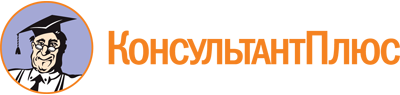 Закон Приморского края от 25.02.2011 N 742-КЗ
(ред. от 25.04.2023)
"О публичных мероприятиях в Приморском крае"
(принят Законодательным Собранием Приморского края 18.02.2011)Документ предоставлен КонсультантПлюс

www.consultant.ru

Дата сохранения: 21.06.2023
 25 февраля 2011 годаN 742-КЗСписок изменяющих документов(в ред. Законов Приморского краяот 20.12.2012 N 154-КЗ, от 03.12.2013 N 312-КЗ,от 06.06.2016 N 830-КЗ, от 07.11.2017 N 197-КЗ,от 04.05.2018 N 278-КЗ, от 04.12.2019 N 641-КЗ,от 15.09.2020 N 885-КЗ, от 29.03.2021 N 1021-КЗ,от 11.10.2022 N 208-КЗ, от 25.04.2023 N 348-КЗ)Список изменяющих документов(введен Законом Приморского краяот 25.04.2023 N 348-КЗ)N п/пНаименование объектаАдрес объекта (иные ориентиры)1231. Арсеньевский городской округ1. Арсеньевский городской округ1. Арсеньевский городской округ1.1Торговый центр "Радуга"г. Арсеньев, ул. Жуковского, 39/11.2Торгово-развлекательный центр "Абсолют"г. Арсеньев, ул. Ломоносова, 682. Артемовский городской округ2. Артемовский городской округ2. Артемовский городской округ2.1Торгово-развлекательный центр "Авиатор"г. Артем, ул. Фрунзе, 32-а3. Городской округ Большой Камень3. Городской округ Большой Камень3. Городской округ Большой Камень3.1Торговый центр "Славянский"г. Большой Камень, ул. Аллея Труда, 24/33.2Торговый комплекс "Меркурий"г. Большой Камень, ул. Аллея Труда, 354. Владивостокский городской округ4. Владивостокский городской округ4. Владивостокский городской округ4.1Рынокустановлено относительно ориентира, расположенного за пределами участка. Ориентир - здание универсама. Участок находится примерно в 23 м от ориентира по направлению на запад. Почтовый адрес ориентира: край Приморский, г. Владивосток, проспект 100-летия Владивостока, 1034.2Торговый центр "Первореченский"г. Владивосток, просп. Острякова, 134.3Торговый центр "Clover House"г. Владивосток, ул. Семеновская, 154.4Торговый центр "Европейский пассаж"г. Владивосток, ул. Русская, 19-в4.5Торговый комплекс "Дружба"г. Владивосток, ул. Русская, 2-к4.6Торговый комплекс "Центральный"г. Владивосток, ул. Светланская, 294.7Торгово-выставочный комплекс "Калина Молл"г. Владивосток, ул. Калинина, 84.8Торгово-развлекательный комплекс "Седанка Сити"г. Владивосток, ул. Полетаева, 6-д4.9Торговый дом "Игнат"г. Владивосток, ул. Комсомольская, 134.10Торговый дом "Большой ГУМ"г. Владивосток, ул. Светланская, 33, 355. Находкинский городской округ5. Находкинский городской округ5. Находкинский городской округ5.1Рынокг. Находка, пос. Южно-Морской, ул. Победы, 5-а5.2Рынокг. Находка, Северный проспект, 705.3Торговый центр "Культтовары-Биником"г. Находка ул. Спортивная, 255.4Торговый центр "Парад"г. Находка, Находкинский проспект, 625.5Торговый центр "Буревестник"г. Находка, Находкинский проспект, 125.6Торговый центр "Апельсин"г. Находка, ул. Школьная, 1-б5.7Торговый комплекс "Новый город"г. Находка, проспект Мира, 35.8Торговый комплекс "Галерея 1"г. Находка, проспект Мира, 1-р5.9Торговый комплекс "Галерея 2"г. Находка, проспект Мира, 1-п5.10Торговый комплекс "Галерея 3"г. Находка, проспект Мира, 1-м5.11Торговый комплекс "Галерея 4"г. Находка, проспект Мира, 1-л5.12Торговый комплекс "Галерея 5"г. Находка, проспект Мира, 1-к5.13Торговый комплекс "Кант и К"г. Находка, Находкинский проспект, 55.14Торговый комплекс "Дальторгсервис"г. Находка, проспект Мира, 45.15Торговый комплекс "Клен"г. Находка, проспект Мира, 515.16Торговый комплекс "Купеческий"г. Находка, ул. Сидоренко, 15.17Торговый комплекс "Красный мамонт"г. Находка, ул. Угольная, 615.18Торговый комплекс "Макет"г. Находка, пос. Врангель, ул. Невельского, 35.19Торговый комплекс "Универмаг Центральный"г. Находка, Находкинский проспект, 605.20Торгово-развлекательный центр "Находка-Мега"г. Находка, ул. Спортивная, 25.21Торгово-развлекательный центр "Тихоокеанский"г. Находка, Находкинский проспект, 365.22Торгово-развлекательный центр "Сити-Центр"г. Находка, проспект Мира, 655.23Торгово-развлекательный центр "Каскад"г. Находка, пос. Врангель, Восточный проспект, 3-а6. Партизанский городской округ6. Партизанский городской округ6. Партизанский городской округ6.1Рынокг. Партизанск, ул. Замараева, 17. Городской округ Спасск-Дальний7. Городской округ Спасск-Дальний7. Городской округ Спасск-Дальний7.1Рынокг. Спасск-Дальний, ул. Парковая, 627.2Торговый центр "Спектр техники"г. Спасск-Дальний, ул. Советская, 457.3Торговый центр "Дельта Плюс"г. Спасск-Дальний, ул. Советская, 477.4Торговый центр "Маяк"г. Спасск-Дальний, ул. Краснознаменная, 50-а7.5Торговый дом "Центральный"г. Спасск-Дальний, ул. Ленинская, 32-а8. Уссурийский городской округ8. Уссурийский городской округ8. Уссурийский городской округ8.1Торговый комплекс "Уссурийский ГУМ"г. Уссурийск, ул. Чичерина, 1058.2Торговый комплекс "Антарес"г. Уссурийск, ул. Некрасова, 868.3Торговый комплекс "Аквариум"г. Уссурийск, ул. Некрасова, 115-а8.4Торговый комплекс "Исток"г. Уссурийск, ул. Горького, 438.5Торговый комплекс "Центральный"г. Уссурийск, ул. Кузнечная, 148.6Торговый комплекс "Москва"г. Уссурийск, ул. Суханова, 528.7Торговый комплекс "Уссури Молл"г. Уссурийск, ул. Дзержинского, 93-б8.8Торговый комплекс "Белая гора"г. Уссурийск, ул. Плеханова, 618.9Торговый комплекс "Гранд плаза"г. Уссурийск, проспект Блюхера, 158.10Торговый комплекс "Уссурицентр"г. Уссурийск, ул. Муданьцзянская, 78.11Административно-торговый центр "Богатырь"г. Уссурийск, ул. Чичерина, 91-а8.12Административно-торговый центр "Берег"г. Уссурийск, ул. Комсомольская, 739. Городской округ ЗАТО Фокино9. Городской округ ЗАТО Фокино9. Городской округ ЗАТО Фокино9.1Рынокг. Фокино, ул. Марии Цукановой, 79.2Общественно-торговый центр "Меридиан"г. Фокино, ул. Клубная, 15-а10. Кавалеровский муниципальный округ10. Кавалеровский муниципальный округ10. Кавалеровский муниципальный округ10.1Торговый центр "Центральный"пгт Кавалерово, ул. Арсеньева, 68-а11. Михайловский муниципальный район11. Михайловский муниципальный район11. Михайловский муниципальный район11.1Рынокс. Михайловка, ул. Тихоокеанская, 4812. Надеждинский муниципальный район12. Надеждинский муниципальный район12. Надеждинский муниципальный район12.1Торговый центр "Смайл Сити"с. Вольно-Надеждинское, ул. Железнодорожная, 13-б12.2Торговый центр "Фонтан"с. Вольно-Надеждинское, ул. Железнодорожная, 1312.3Торговый центр "Петрович"с. Вольно-Надеждинское, ул. Железнодорожная, 1812.4Торговый центр "Дом Быта"с. Вольно-Надеждинское, ул. Пушкина, 3212.5Торговый центр "Универмаг"с. Вольно-Надеждинское, ул. Пушкина, 32-а12.6Торговый центр "Зенит"с. Вольно-Надеждинское, ул. Пушкина, 3812.7Торговый центр "Дерсу"с. Вольно-Надеждинское, ул. Соснина, 612.8Торговый центр "Универмаг"пос. Раздольное, ул. Лазо, 259-а12.9Торговый центр "Надлен"пос. Новый, ул. Ленина, 3-а12.10Торговый центр "Центральный"пос. Тавричанка, ул. Осипенко, 412.11Торговый центр "Ермак"пос. Тавричанка, ул. Осипенко, 112.12Торговый центр "Апрель"пос. Новый, ул. Первомайская, 612.13Торговый центр "Стройматериалы"пос. Новый, ул. Первомайская, 1-а, строение 212.14Торговый центр "Прогресс-строй"пос. Новый, ул. Хрустальная, 1512.15Торговый центр "Соловей ключ"пос. Соловей-Ключ, ул. Светлая, 113. Октябрьский муниципальный округ13. Октябрьский муниципальный округ13. Октябрьский муниципальный округ13.1Торговый центр "Шоколад"с. Покровка, ул. Советов, 75-а13.2Торговый центр "Квадрат"с. Покровка, ул. Пионерская, 513.3Торговый центр "Ковчег"с. Покровка, ул. Советов, 6213.4Торговый центр "Квадрат плюс"с. Покровка, ул. Советов, 7614. Пограничный муниципальный округ14. Пограничный муниципальный округ14. Пограничный муниципальный округ14.1Рынокпгт Пограничный, ул. Красноармейская, 2/115. Пожарский муниципальный округ15. Пожарский муниципальный округ15. Пожарский муниципальный округ15.1Торговый центр "Квартал"пгт Лучегорск, 1-й мкр, 11-а15.2Торговый центр "Евразия"пгт Лучегорск, 3-й мкр, 816. Ханкайский муниципальный округ16. Ханкайский муниципальный округ16. Ханкайский муниципальный округ16.1Торговый центр "Олимп"с. Камень-Рыболов, ул. 50 лет ВЛКСМ, 516.2Торговый центр "Олимп-Строй"с. Камень-Рыболов, ул. Лазо, 2316.3Торговый центр "Елена"с. Камень-Рыболов, ул. Кирова, 116.4Торговый центр "Гермес"с. Камень-Рыболов, ул. Пионерская, 3/3-а16.5Торговый центр "Киви"с. Камень-Рыболов, ул. Трактовая, 2/417. Хорольский муниципальный округ17. Хорольский муниципальный округ17. Хорольский муниципальный округ17.1Торговый центр "ЕЛЕНА"с. Хороль, ул. Ленинская, 104-а17.2Торговый центр "Центр-2"с. Хороль, ул. Калининская, 217.3Торговый центр "Купец"с. Хороль, ул. Луговая, 3-а18. Черниговский муниципальный округ18. Черниговский муниципальный округ18. Черниговский муниципальный округ18.1Торговый центр "Салют"с. Черниговка, ул. Октябрьская, 7018.2Торговый центр "Пасссаж"с. Черниговка, ул. Ленинская, 6418.3Торговый центр "Нива"с. Черниговка, ул. Буденного, 2618.4Торговый центр "СЭМ"с. Черниговка, ул. Буденного, 26-а18.5Торговый центр "Солнышко"с. Черниговка, ул. Шоссейная, 5-а18.6Торговый центр "Чары"пгт Сибирцево, ул. Строительная, 319. Шкотовский муниципальный округ19. Шкотовский муниципальный округ19. Шкотовский муниципальный округ19.1Торговый центр "Солнечный"пгт Шкотово, ул. Ленинская, 51-к19.2Торговый центр "Робинзон"пгт Шкотово, ул. Ленинская, 4919.3Торговый центр "Смоляниново"пгт Смоляниново, ул. Маяковского, 5-аСписок изменяющих документов(введен Законом Приморского краяот 25.04.2023 N 348-КЗ)N п/пНаименование физкультурно-спортивной организацииАдрес объекта (иные ориентиры)1231. Арсеньевский городской округ1. Арсеньевский городской округ1. Арсеньевский городской округ1.1Муниципальное бюджетное учреждение "Спортивная школа "Полет"г. Арсеньев, ул. Жуковского, 481.2Муниципальное бюджетное учреждение "Спортивная школа "Юность"г. Арсеньев, ул. Ломоносова, 71.3Муниципальное бюджетное учреждение "Спортивная школа олимпийского резерва "Богатырь"г. Арсеньев, ул. Ломоносова, 42-а2. Артемовский городской округ2. Артемовский городской округ2. Артемовский городской округ2.1Муниципальное казенное учреждение "Центр физической культуры и спорта города Артема"г. Артем, ул. Фрунзе, 323. Городской округ Большой Камень3. Городской округ Большой Камень3. Городской округ Большой Камень3.1Муниципальное автономное учреждение "Спортивный комплекс"г. Большой Камень, ул. Карла Маркса, 453.2Муниципальное автономное учреждение "Спортивный комплекс"г. Большой Камень, ул. Приморского Комсомола, 64. Владивостокский городской округ4. Владивостокский городской округ4. Владивостокский городской округ4.1Муниципальное бюджетное учреждение "Спортивная школа "Бастион" города Владивостока"г. Владивосток, ул. Никифорова, 434.2Муниципальное бюджетное учреждение "Спортивная школа "Богатырь" города Владивостока"г. Владивосток, ул. Адмирала Юмашева, 14-г4.3Муниципальное бюджетное учреждение "Спортивная школа "Старт" города Владивостока"г. Владивосток, ул. Олега Кошевого, 26-а4.4Муниципальное бюджетное учреждение "Спортивная школа "Надежды ринга" города Владивостока"г. Владивосток, ул. Нестерова, 35. Дальнегорский городской округ5. Дальнегорский городской округ5. Дальнегорский городской округ5.1Муниципальное бюджетное учреждение "Спортивная школа "Гранит" города Дальнегорска"г. Дальнегорск, ул. Спортивная, 1-а5.2Муниципальное бюджетное учреждение "Спортивная школа "Лотос" города Дальнегорска"г. Дальнегорск, ул. Пионерская, 265.3Муниципальное бюджетное учреждение "Спортивная школа "Вертикаль" города Дальнегорска"г. Дальнегорск, ул. Осипенко, 156. Партизанский городской округ6. Партизанский городской округ6. Партизанский городской округ6.1Филиал краевого государственного автономного учреждения "Краевая спортивная школа олимпийского резерва"г. Партизанск, ул. Гоголевская, 37. Городской округ Спасск-Дальний7. Городской округ Спасск-Дальний7. Городской округ Спасск-Дальний7.1Муниципальное автономное спортивное учреждение "Физкультурно-спортивный центр"г. Спасск-Дальний, ул. Парковая, 43/18. Уссурийский городской округ8. Уссурийский городской округ8. Уссурийский городской округ8.1Муниципальное автономное учреждение спортивно-оздоровительный комплекс "Ледовая арена" им. Р.В. Клизаг. Уссурийск, ул. Краснознаменная, 1578.2Муниципальное автономное учреждение спортивно-оздоровительный комплекс "Ледовая арена" им. Р.В. Клизаг. Уссурийск, ул. Краснознаменная, 161-а8.3Муниципальное автономное учреждение "Спортивная школа" Уссурийского городского округаг. Уссурийск, ул. Слободская, 68.4Спортивный комплекс ОАО "РЖД"г. Уссурийск, ул. Попова, 339. Городской округ ЗАТО Фокино9. Городской округ ЗАТО Фокино9. Городской округ ЗАТО Фокино9.1Муниципальное казенное учреждение "Стадион ЗАТО г. Фокино"г. Фокино, ул. Клубная, 29.2Муниципальное автономное учреждение "Физкультурно-оздоровительный комплекс"г. Фокино, ул. Клубная, 2510. Надеждинский муниципальный район10. Надеждинский муниципальный район10. Надеждинский муниципальный район10.1Муниципальное бюджетное учреждение "Центр физической культуры и спорта" Надеждинского муниципального районапос. Новый ул. Первомайская, 45Список изменяющих документов(введен Законом Приморского краяот 25.04.2023 N 348-КЗ)N п/пНаименование объектаАдрес объекта (иные ориентиры)1231. Арсеньевский городской округ1. Арсеньевский городской округ1. Арсеньевский городской округ1.1Библиотекаг. Арсеньев, ул. Островского, 251.2Центральная городская библиотекаг. Арсеньев, ул. Октябрьская, 28/21.3Детская школа искусствг. Арсеньев, ул. Щербакова, 361.4Музей историиг. Арсеньев, ул. Калининская, 131.5Спортивная школа "Восток"г. Арсеньев, ул. Жуковского, 542. Артемовский городской округ2. Артемовский городской округ2. Артемовский городской округ2.1Дворец культуры угольщиковг. Артем, площадь Ленина, 153. Городской округ Большой Камень3. Городской округ Большой Камень3. Городской округ Большой Камень3.1Дворец культуры "Звезда"г. Большой Камень, ул. Карла Маркса, 473.2Городской центр культурыг. Большой Камень, ул. Карла Маркса, 494. Владивостокский городской округ4. Владивостокский городской округ4. Владивостокский городской округ4.1Спортивный комплекс "Динамо"г. Владивосток, ул. Западная, 134.2Концертно-спортивный комплекс "Фетисов Арена"г. Владивосток, ул. Маковского, 2844.3Дворец спорта "Юность"г. Владивосток, Океанский проспект, 434.4Спортивный комплекс "Олимпиец"г. Владивосток, ул. Батарейная, 24.5Спортивный комплекс "Восход"г. Владивосток, ул. Русская, 744.6Стадион "Строитель"г. Владивосток, проспект 100-летия Владивостока, 30-д4.7Стадион "Динамо"г. Владивосток, ул. Адмирала Фокина, 14.8Стадион "Авангард"г. Владивосток, ул. Капитана Шефнера, 24.9Спортивная школа города Владивостока по техническим видам спортаг. Владивосток, ул. Капитана Шефнера, 24.10Спортивная школа олимпийского резерва женских единоборств "Амазонка"г. Владивосток, ул. Батарейная, 24.11Спортивная школа города Владивостока по различным видам спортаг. Владивосток, ул. Уборевича, 204.12Спортивная школа "Лидер"г. Владивосток, Партизанский проспект, 154.13Спортивная школа "Чемпион" города Владивостокаг. Владивосток, ул. Шошина, 25-а4.14Спортивная школа города Владивостока по футболуг. Владивосток, ул. Овчинникова, 144.15Спортивная школа "Русич" города Владивостокаг. Владивосток, ул. Русская, 74-а4.16Спортивная школа города Владивостока по гимнастикег. Владивосток, ул. Пограничная, 12-б5. Дальнегорский городской округ5. Дальнегорский городской округ5. Дальнегорский городской округ5.1Музейно-выставочный центр города Дальнегорскаг. Дальнегорск, проспект 50 лет Октября, 705.2Центральная детская библиотекаг. Дальнегорск, проспект 50 лет Октября, 495.3Детская библиотекаг. Дальнегорск, ул. Первомайская, 85.4Сельская библиотекаг. Дальнегорск, ул. Первомайская, 155.5Сельская библиотекаг. Дальнегорск, с. Краснореченский, ул. Октябрьская, 165.6Сельская библиотекаг. Дальнегорск, с. Краснореченский, ул. Школьная, 145.7Сельская библиотекаг. Дальнегорск, с. Каменка, ул. Пушкинская, 12-а5.8Сельская библиотекаг. Дальнегорск, с. Сержантово, ул. Линейная, 95.9Сельская библиотекаг. Дальнегорск, с. Рудная Пристань, ул. Арсеньева, 16. Дальнереченский городской округ6. Дальнереченский городской округ6. Дальнереченский городской округ6.1Библиотекаг. Дальнереченск, ул. Ленина, 71-б6.2Дом культуры "Восток"г. Дальнереченск, ул. Ленина, 1016.3Музей истории города Дальнереченскаг. Дальнереченск ул. Рябуха, 756.4Физкультурно-оздоровительный комплексг. Дальнереченск, ул. Красная, 27. Лесозаводский городской округ7. Лесозаводский городской округ7. Лесозаводский городской округ7.1Городской дом культурыг. Лесозаводск, ул. Пушкинская, 327.2Городская библиотека имени М. Горькогог. Лесозаводск, ул. 9 Января, 617.3Дом культуры Ружинского микрорайонаг. Лесозаводск, ул. Урицкого, 147.4Стадион "Локомотив"г. Лесозаводск, ул. Челюскина, 37.5Стадион "Спартак"г. Лесозаводск, ул. 50 лет ВЛКСМ, 357.6Спортивный центрг. Лесозаводск, ул. Кирова, 267.7Спортивный центр "Чемпион"г. Лесозаводск, ул. Спортивная, 57.8Молодежный клуб "Олимп"г. Лесозаводск, ул. 9 Января, 288. Находкинский городской округ8. Находкинский городской округ8. Находкинский городской округ8.1Спортивный клуб "Физкультура и здоровье"г. Находка, ул. Спортивная, 3-а9. Партизанский городской округ9. Партизанский городской округ9. Партизанский городской округ9.1Спортивная школа "Сучан"г. Партизанск, ул. Нагорная, 610. Уссурийский городской округ10. Уссурийский городской округ10. Уссурийский городской округ10.1Центр народного творчестваг. Уссурийск, ул. Пушкина, 8810.2Дом культуры "Родина"г. Уссурийск, ул. Артемовская, 1-б10.3Дом культуры "Юность"с. Воздвиженка, ул. Ленинская, 6110.4Дом культурыс. Алексей-Никольское, ул. Советов, 1910.5Дом культурыс. Баневурово, ул. Школьная, 3210.6Дом культурыс. Богатырка, ул. Центральная, 1310.7Дом культурыс. Борисовка, ул. Советская, 4610.8Дом культурыс. Корсаковка, ул. Гагарина, 910.9Дом культурыс. Красный Яр, ул. Советская, 3610.10Дом культурыс. Каменушка, ул. Школьная, 1510.11Дом культурыс. Новоникольск, ул. Советская, 7810.12Дом культурыс. Пуциловка, ул. Советская, 10-а10.13Дом культурыс. Раковка, ул. Советская, 1-а10.14Дом культурыс. Степное, ул. Центральная, 2810.15Дом культурыпос. Тимирязевский, ул. Воложенина, 2-в10.16Дом культурыс. Глуховка, ул. Октябрьская, 42-а10.17Дом культурыс. Дубовый Ключ, ул. Садовая, 510.18Дом культурыс. Кондратеновка, ул. Баневура, 3610.19Дом культурыс. Кроуновка, ул. Советская, 3510.20Дом культурыс. Николо-Львовское, ул. Пархоменко, 2-а10.21Дом культурыс. Улитовка, ул. Новая, 5910.22Дом культурыс. Утесное, ул. Раздольная, 210.23Дом культурыс. Линевичи ул. Центральная, 210.24Центральная городская библиотекаг. Уссурийск, ул. Чичерина, 8510.25Центральная детская библиотекаг. Уссурийск, ул. Некрасова, 3710.26Библиотекаг. Уссурийск, ул. Пролетарская, 8910.27Библиотекаг. Уссурийск, ул. Некрасова, 24910.28Библиотекаг. Уссурийск, ул. Владивостокское шоссе, 10910.29Библиотекаг. Уссурийск, ул. Пархоменко, 3-а10.30Библиотекаг. Уссурийск, ул. Артемовская, 1-б10.31Библиотекаг. Уссурийск, ул. Владивостокское шоссе, 2210.32Библиотекаг. Уссурийск, ул. Александра Францева, 1510.33Библиотекас. Борисовка ул. Советская, 6910.34Библиотекас. Новоникольск, ул. Советская, 8710.35Библиотекас. Степное, ул. Центральная, 2810.36Библиотекапос. Тимирязевский, ул. Воложенина, 3210.37Библиотекас. Корсаковка, ул. Гагарина, 910.38Библиотекас. Алексей-Никольское, ул. Советов, 1910.39Библиотекас. Кроуновка, ул. Советская, 3510.40Библиотекас. Красный Яр, ул. Советская, 3210.41Библиотекас. Пуциловка, ул. Советская, 10-а10.42Библиотекас. Воздвиженка, ул. Ленинская, 59-а10.43Библиотекас. Раковка, ул. Украинская, 310.44Библиотекас. Каменушка, ул. Школьная, 1510.45Библиотекас. Новоникольск, ул. Советская, 7810.46Уссурийский музейг. Уссурийск, ул. Краснознаменная, 8010.47Молодежный центр культуры и досуга "Горизонт"г. Уссурийск, ул. Ленина, 8010.48Центр культуры и досуга "ИСКРА"г. Уссурийск, ул. Владивостокское шоссе, 26-а10.49Центр культуры и досуга "Дружба"г. Уссурийск, ул. Русская, 1010.50Театр драмы Уссурийского городского округа имени В.Ф. Комиссаржевскойг. Уссурийск, ул. Володарского, 3310.51Плавательный бассейн "Чайка" Уссурийского городского округаг. Уссурийск, ул. Фрунзе, 3210.52Спортивная школа технических видов спорта имени Шевченко С.П. Уссурийского городского округаг. Уссурийск, ул. Комсомольская, 8710.53Спортивный комплекс "Александр Невский"г. Уссурийск, ул. Агеева, 4110.54Спортивный комплекс "Дружба"г. Уссурийск, ул. Амурская, 63-а10.55Фитнес-клуб "Taekwondo Land"г. Уссурийск, ул. Ленина, 4110.56Фитнес-клуб "Мастер Джим"г. Уссурийск, ул. Комсомольская, 8910.57Фитнес-клуб "Цех 25"г. Уссурийск, ул. Волочаевская, 12010.58Спортивный клуб "GYM HOUSE"г. Уссурийск, ул. Тургенева, 71-а10.59Фитнес-клуб "BASE FITNESS"г. Уссурийск, ул. Ленинградская, 2110.60Фитнес-клуб "Реформа"г. Уссурийск, ул. Чичерина, 2210.61Спорткомплекс "Арена-комплекс"г. Уссурийск, ул. Общественная, 11310.62Корейский культурный центр "Дружба"г. Уссурийск, ул. Амурская, 3610.63Батутный центр "UssurБатут"г. Уссурийск, проспект Блюхера, 210.64Фитнес-клуб "Спарта"г. Уссурийск, ул. Чичерина, 2410.65Батутный центр "Панда"г. Уссурийск, ул. Ермакова, 2810.66Школа дзюдог. Уссурийск, проспект Блюхера, 15-а10.67Федерация дзюдо города Уссурийскаг. Уссурийск, ул. Вокзальная дамба, 2010.68Федерация боксаг. Уссурийск, проспект Блюхера, 1510.69Уссурийская федерация кудог. Уссурийск, ул. 8 Марта, 11/111. Городской округ ЗАТО Фокино11. Городской округ ЗАТО Фокино11. Городской округ ЗАТО Фокино11.1Центр культуры и искусства "Спутник"г. Фокино, ул. Усатого, 1811.2Объединенный дом культуры "Восход"пгт Дунай, ул. Ленина, 1511.3Объединенный дом культуры "Восход"пгт Путятин, ул. Центральная, 3011.4Библиотекаг. Фокино, ул. Постникова, 1912. Анучинский муниципальный округ12. Анучинский муниципальный округ12. Анучинский муниципальный округ12.1Информационно-досуговый центр Анучинского муниципального округас. Анучино, ул. Лазо, 4-а13. Лазовский муниципальный округ13. Лазовский муниципальный округ13. Лазовский муниципальный округ13.1Дом культуры с. Лазос. Лазо, ул. Некрасовская, 31-а13.2Дом культурыс. Киевка, ул. 50 лет Октября, 5013.3Дом культурыс. Чистоводное, ул. Центральная, 713.4Дом культурыс. Беневское, ул. Центральная, 50-а13.5Дом культурыс. Кишиневка, ул. Школьная, 3313.6Дом культурыс. Старая Каменка, ул. Центральная, 3713.7Дом культурыс. Сокольчи, ул. Шоссейная, 5613.8Дом культурыс. Черноручье, ул. Шевченко, 23-б13.9Дом культурыс. Валентин, ул. Первомайская, 1713.10Дом культурыс. Глазковка, ул. Тигровая, 2613.11Дом культурыс. Данильченково, ул. Партизанская, 6-а13.12Дом культурыпгт Преображение, ул. Морская, 614. Михайловский муниципальный район14. Михайловский муниципальный район14. Михайловский муниципальный район14.1Районный дом культурыс. Михайловка, ул. Красноармейская, 14-а14.2Дом культурыс. Николаевка, ул. Ленинская, 6014.3Дом культурыпгт Новошахтинский, ул. Ленинская, 8-а14.4Культурно-досуговый центрс. Григорьевка, ул. Калинина, 1714.5Сельский дом культурыс. Ивановка, ул. Краснознаменная, 24-б14.6Сельский дом культурыс. Ширяевка, ул. Октябрьская, 3414.7Сельский клубс. Абрамовка, ул. Пионерская, 614.8Сельский клубс. Дубки, ул. 40-летия Победы, 7-а14.9Сельский клубпос. Горное, ул. Ленина, 514.10Сельский клубс. Отрадное, ул. Садовая, 1514.11Сельский клубс. Тарасовка, ул. Ломоносова, 18-а14.12Сельский клубс. Лубянка, ул. Ленина, 27-а14.13Сельский клубс. Кремово, ул. Колхозная, 25-а14.14Историко-краеведческий музейс. Михайловка, квартал 1, д. 714.15Библиотекас. Михайловка, квартал 1, д. 214.16Библиотекас. Васильевка, ул. Ленинская, 30-а14.17Библиотекас. Песчаное, ул. Флотская, 214.18Библиотекас. Некруглово, ул. Школьная, 214.19Библиотекас. Ивановка, ул. Краснознаменная, 2414.20Библиотекас. Николаевка, ул. Ленинская, 6214.21Библиотекас. Тарасовка, ул. Ломоносова, 18-а14.22Библиотекапос. Горное, ул. Ленина, 514.23Библиотекас. Кремово, ул. Колхозная, 25-а14.24Библиотекас. Ляличи, ул. Советская, 3014.25Библиотекас. Осиновка, ул. Комсомольская, 414.26Библиотекас. Даниловка, ул. Ленинская, 4414.27Библиотекас. Первомайское, ул. Школьная, 2214.28Библиотекас. Григорьевка, ул. Калинина, 3614.29Библиотекас. Новожатково, ул. Центральная, 814.30Библиотекас. Абрамовка, ул. Пионерская, 414.31Библиотекапгт Новошахтинский, ул. Ленинская, 514.32Библиотекас. Павловка, ул. Октябрьская, 5515. Надеждинский муниципальный район15. Надеждинский муниципальный район15. Надеждинский муниципальный район15.1Центр культуры и досуга Надеждинского муниципального районас. Вольно-Надеждинское, ул. Р. Дрегиса, 515.2Библиотекас. Вольно-Надеждинское, ул. Р. Дрегиса, 515.3Библиотекапос. Новый, ул. Первомайская, 3715.4Библиотекас. Прохладное, ул. Центральная, 4715.5Библиотекас. Раздольное, ул. Котовского, 1-б15.6Библиотекапос. Тавричанка, ул. Парковая, 15-а16. Октябрьский муниципальный округ16. Октябрьский муниципальный округ16. Октябрьский муниципальный округ16.1Центр культуры и досуга Октябрьского округас. Покровка, ул. Карла Маркса, 8916.2Центр культуры и досуга. Молодежный центрс. Покровка, ул. Пионерская, 4416.3Центр культуры и досуга. Историко-краеведческий музейс. Покровка, ул. Карла Маркса, 8316.4Центр культуры и досуга. Народный театрс. Покровка, ул. Советов, 7716.5Городской дом культурыпгт Липовцы, ул. Ленина, 816.6Сельский дом культурыс. Галенки, ул. 50 лет ВЛКСМ, 3517. Ольгинский муниципальный округ17. Ольгинский муниципальный округ17. Ольгинский муниципальный округ17.1Районный дом культурыпгт Ольга, ул. Партизанская, 118. Партизанский муниципальный округ18. Партизанский муниципальный округ18. Партизанский муниципальный округ18.1Районный центр культуры и детского творчествас. Владимиро-Александровское, ул. Комсомольская, 24-а18.2Дом культурыс. Сергеевка, ул. 2-я Рабочая, 10-а18.3Дом культурыс. Новицкое, ул. Лазо, 718.4Дом культурыс. Золотая Долина, ул. Центральная, 68-а19. Пограничный муниципальный округ19. Пограничный муниципальный округ19. Пограничный муниципальный округ19.1Культурно-досуговый центрпгт Пограничный, ул. Орлова, 14-а19.2Сельский досуговый центрс. Барано-Оренбургское, ул. Победы, 21-а19.3Районный центр культуры и досуга Пограничного муниципального округапгт Пограничный, ул. Карла Маркса, 2019.4Сельский досуговый центрс. Бойкое, ул. Ленина, 2019.5Сельский дом культурыс. Богуславка, ул. Ленинская, 6519.6Сельский дом культурыс. Духовское, ул. Ленина, 15-а19.7Сельский дом культурыс. Жариково, ул. Кооперативная, 2619.8Библиотекас. Рубиновка, ул. Центральная, 1119.9Центр досугас. Нестеровка, ул. Советская, 2220. Спасский муниципальный район20. Спасский муниципальный район20. Спасский муниципальный район20.1Социально-культурный центрс. Спасское, ул. Комсомольская, 10420.2Детская школа искусств им. А.А. Гуринойс. Спасское, ул. Комсомольская, 10420.3Общественно-досуговый центр "Меридиан"с. Летно-Хвалынское, ул. Первомайская, 17-а20.4Информационно-культурный центр "Радуга"с. Прохоры, ул. Ленинская, 6620.5Социально-культурное объединение Спасского сельского поселенияс. Спасское, ул. Спасская, 11620.6Центр культуры и досуга Чкаловского сельского поселенияс. Чкаловское, пер. Торговый, 1220.7Центр культурно-досуговой и спортивной деятельности Прохорского сельского поселенияс. Прохоры, ул. Ленинская, 6620.8Сельский дом культурыс. Зеленодольское, ул. Школьная, 120.9Сельский клубж.-д. ст. Свиягино, ул. Луговая, 220.10Сельский клубс. Зеленовка, ул. Первомайская, 3620.11Сельский клубс. Славинка, ул. Центральная, 3321. Тернейский муниципальный округ21. Тернейский муниципальный округ21. Тернейский муниципальный округ21.1Центральная районная библиотекапгт Терней, ул. Партизанская, 5421.2Библиотекас. Перетычиха, ул. Школьная, 1821.3Районный центр народного творчествапгт Терней, ул. Партизанская, 7021.4Сельский дом культурыс. Малая Кема, ул. Заводская, 2121.5Сельский клубс. Усть-Соболевка, ул. Новая, 1321.6Сельский клубс. Перетычиха, ул. Школьная, 3421.7Сельский клубс. Амгу, ул. Арсеньева, 121.8Сельский клубс. Максимовка, ул. Лесная, 121.9Сельский клубс. Агзу, ул. Яблонского, 2-а22. Хасанский муниципальный округ22. Хасанский муниципальный округ22. Хасанский муниципальный округ22.1Дом культурыпгт Славянка, ул. Молодежная, 722.2Спортивный комплекс "ФОРТ"пгт Славянка, ул. Свободная, 323. Хорольский муниципальный округ23. Хорольский муниципальный округ23. Хорольский муниципальный округ23.1Дом культурыс. Хороль, ул. Ленинская, 4923.2Дом культурыпгт Ярославский, проспект Ленина, 123.3Дом культурыс. Вознесенка, ул. Первомайская, 3-а23.4Сельский дом культурыс. Поповка, ул. Ленинская, 5623.5Сельский дом культурыс. Ленинское, ул. Гагарина, 1423.6Сельский дом культурыс. Сиваковка, ул. Советская, 4923.7Сельский дом культурыс. Новодевица, ул. Сибирцева, 5323.8Сельский дом культурыс. Благодатное, ул. Октябрьская, 4323.9Сельский дом культурыс. Приозерное, ул. Ленинская, 1423.10Сельский дом культурыс. Прилуки, ул. Центральная, 1923.11Сельский дом культурыс. Новобельмановка, ул. Центральная, 3823.12Спортивный комплекс "Олимп"с. Хороль, ул. Первомайская, 4-а23.13Детско-юношеская спортивная школас. Хороль, ул. Ленинская, 7623.14Спортивный комплекс ДЮСШпгт Ярославский, ул. Трудовая, 223.15Филиал детско-юношеской спортивной школыпгт Ярославский, ул. Трудовая 224. Черниговский муниципальный округ24. Черниговский муниципальный округ24. Черниговский муниципальный округ24.1Черниговский районный центр культуры и досугас. Черниговка, ул. Ленинская, 5625. Чугуевский муниципальный округ25. Чугуевский муниципальный округ25. Чугуевский муниципальный округ25.1Районный дом культурыс. Чугуевка, ул. 50 лет Октября, 19125.2Физкультурно-оздоровительный комплексс. Чугуевка, ул. Комарова, 21-б25.3Спортивный комплекс "Ледовая арена-Олимп"с. Чугуевка, ул. Комарова, 21-а26. Шкотовский муниципальный округ26. Шкотовский муниципальный округ26. Шкотовский муниципальный округ26.1Районный дом культурыпгт Смоляниново, ул. Маяковского, 1526.2Дом культурыпгт Шкотово, ул. Ленинская, 4626.3Дом культурыс. Центральное, ул. Чапаева, 2026.4Дом культурыс. Стеклянуха, ул. Центральная, 2426.5Дом культурыс. Многоудобное, ул. Зальпе, 2-и26.6Культурно-досуговый центрпос. Новонежино, ул. Авиаторов, 1026.7Культурно-досуговый центрпос. Подъяпольское, ул. Центральная, 2-б26.8Культурно-досуговый центрс. Романовка, Совхозный переулок, 1526.9Культурно-досуговый центрс. Речица, ул. Центральная, 22-а26.10Культурно-досуговый центрс. Анисимовка, ул. Смольная, 326.11Культурно-досуговый центрс. Новороссия, ул. Первомайская, 35-а26.12Физкультурно-спортивный комплекс "Луч" Шкотовского муниципального районапгт Смоляниново, ул. Маяковского, 33-а27. Яковлевский муниципальный округ27. Яковлевский муниципальный округ27. Яковлевский муниципальный округ27.1Спорткомплекс "Лидер"с. Яковлевка, пер. Пекарский, 6-бСписок изменяющих документов(введен Законом Приморского краяот 25.04.2023 N 348-КЗ)N п/пНаименование объектаАдрес объекта (иные ориентиры)1231. Артемовский городской округ1. Артемовский городской округ1. Артемовский городской округ1.1Тротуарг. Артем, ул. Фрунзе, 62 - 74-а, 71 - 101-а (напротив здания ДК угольщиков)1.2Тротуарг. Артем, ул. Кирова, 46 - 52, 47 - 57 (напротив здания администрации)1.3Тротуарг. Артем, площадь Ленина (между улицами Кирова и Фрунзе)2. Городской округ Большой Камень2. Городской округ Большой Камень2. Городской округ Большой Камень2.1Остановочный пункт "Администрация"г. Большой Камень, ул. Карла Маркса, 42.2Остановочный пункт "Старый рынок"г. Большой Камень, ул. Андреевская, гостиница "Адмирал"2.3Остановочный пункт "Рыбозавод"г. Большой Камень, ул. Андреевская, 143. Владивостокский городской округ3. Владивостокский городской округ3. Владивостокский городской округ3.1Остановочный пункт "Русская"г. Владивосток, ул. Русская, 48/13.2Остановочный пункт "Русская"г. Владивосток, ул. Русская, 253.3Остановочный пункт "Парк Победы"г. Владивосток, проспект 100-летия Владивостока, 783.4Остановочный пункт "Парк Победы"г. Владивосток, проспект 100-летия Владивостока, 105-а, строение 63.5Остановочный пункт "2-я Речка"г. Владивосток, проспект 100-летия Владивостока, 109-а3.6Остановочный пункт "2-я Речка"г. Владивосток, проспект 100-летия Владивостока, 863.7Остановочный пункт "ТЦ "Универбыт"г. Владивосток, ул. Русская, 213.8Остановочный пункт "ТЦ "Универбыт"г. Владивосток, ул. Русская, 46-а3.9Остановочный пункт "Автовокзал"г. Владивосток, ул. Русская, 2-а3.10Остановочный пункт "Автовокзал"г. Владивосток, ул. Русская, 53.11Остановочный пункт "Фабрика Заря"г. Владивосток, проспект 100-летия Владивостока, 150-в3.12Остановочный пункт "Фабрика Заря"г. Владивосток, проспект 100-летия Владивостока, 153-а3.13Остановочный пункт "Океанский проспект"г. Владивосток, Океанский проспект, 123.14Остановочный пункт "1-я Речка"г. Владивосток, Океанский проспект, 763.15Остановочный пункт "1-я Речка"г. Владивосток, Океанский проспект, 111-а3.16Остановочный пункт "Краевая больница"г. Владивосток, ул. Алеутская, 57-ж3.17Остановочный пункт "Семеновская"г. Владивосток, ул. Семеновская, 153.18Остановочный пункт "Серая лошадь"г. Владивосток, ул. Алеутская, 193.19Остановочный пункт "Приморгражданпроект"г. Владивосток, ул. Алеутская, 113.20Остановочный пункт "Ж/д вокзал"г. Владивосток, ул. Нижнепортовая, 2-е3.21Остановочный пункт "Ж/д вокзал"г. Владивосток, ул. Алеутская, 23.22Остановочный пункт "Приморский океанариум"г. Владивосток, о. Русский, ул. Академика Касьянова, 253.23Остановочный пункт "3-я Рабочая, кольцо"г. Владивосток, проспект Красного Знамени, 1143.24Остановочный пункт "3-я Рабочая, кольцо"г. Владивосток, ул. Тобольская, 8-а3.25Остановочный пункт "3-я Рабочая, кольцо"г. Владивосток, ул. Тобольская, 8-а, строение 23.26Остановочный пункт "Проспект 100-летия Владивостока"г. Владивосток, проспект 100-летия Владивостока, 363.27Остановочный пункт "Проспект 100-летия Владивостока"г. Владивосток, проспект 100-летия Владивостока, 42-а3.28Остановочный пункт "Проспект 100-летия Владивостока"г. Владивосток, проспект 100-летия Владивостока, 433.29Остановочный пункт "Стройматериалы"г. Владивосток, ул. Волгоградская, 33.30Остановочный пункт "Стройматериалы"г. Владивосток, ул. Ульяновская, 73.31Остановочный пункт "ТОВВМУ"г. Владивосток, проспект 100-летия Владивостока, 12-в (координаты (широта, долгота) - 43.142249, 131.910571)3.32Остановочный пункт "ТОВВМУ"г. Владивосток, проспект 100-летия Владивостока, 12-в (координаты (широта, долгота) - 43.142082, 131.909944)3.33Остановочный пункт "Театр оперы и балета"г. Владивосток, ул. Фастовская, 20 (координаты (широта, долгота) - 43.101022, 131.896153)3.34Остановочный пункт "Площадь Борцов Революции"г. Владивосток, ул. Светланская, 293.35Остановочный пункт "Площадь Борцов Революции"г. Владивосток, ул. Светланская, 223.36Остановочный пункт "Площадь Борцов Революции"г. Владивосток, площадь Борцов Революции3.37Остановочный пункт "ТЦ "Изумруд"г. Владивосток, Океанский проспект, 183.38Остановочный пункт "ТЦ "Изумруд"г. Владивосток, Океанский проспект, 163.39Остановочный пункт "Владивостокский Государственный Университет"г. Владивосток, ул. Гоголя, 413.40Остановочный пункт "Фуникулер"г. Владивосток, ул. Аксаковская (координаты (широта, долгота) - 43.118634, 131.899834)3.41Остановочный пункт "Фуникулер"г. Владивосток, ул. Суханова (координаты (широта, долгота) - 43.117720, 131.900366)3.42Остановочный пункт "Фуникулер"г. Владивосток, кольцо (координаты (широта, долгота) - 43.117988, 131.901709)3.43Остановочный пункт "Авангард"г. Владивосток, ул. Светланская, 1453.44Остановочный пункт "Авангард"г. Владивосток, ул. Дальзаводская, 313.45Остановочный пункт "Луговая"г. Владивосток, ул. Новоивановская, 33.46Остановочный пункт "Луговая"г. Владивосток, ул. Трамвайная, 12-б3.47Остановочный пункт "Луговая"г. Владивосток, ул. Луговая, 14-б3.48Остановочный пункт "Баляева"г. Владивосток, ул. Юмашева, 43.49Остановочный пункт "Баляева"г. Владивосток, ул. Луговая, 85-в3.50Остановочный пункт "Баляева"г. Владивосток, ул. Луговая, 52-е3.51Тротуарг. Владивосток, Океанский проспект: от пересечения с ул. Октябрьская до пересечения с ул. Советская3.52Тротуарг. Владивосток, Океанский проспект: от пересечения с ул. Октябрьская до пересечения с ул. Светланская3.53Тротуарг. Владивосток, Университетский проспект: от пересечения с ул. Академика Касьянова до пересечения с ул. Кронштадтская3.54Тротуарг. Владивосток, Университетский проспект: от въезда на о. Русский до пересечения с ул. Академика Касьянова3.55Тротуарг. Владивосток, Русский мост: от въезда от о. Русский до дорожной развязки при пересечении улицы Бархатная с ул. Героев-Тихоокеанцев3.56Тротуарг. Владивосток, ул. Коммунаров: от развязки при пересечении ул. Бархатная с ул. Героев-Тихоокеанцев до пересечения с ул. Героев-Тихоокеанцев3.57Тротуарг. Владивосток, ул. Героев-Тихоокеанцев: от пересечения с ул. Коммунаров до съезда на ул. Окатовая3.58Тротуарг. Владивосток, ул. Олега Кошевого: от съезда с ул. Героев-Тихоокеанцев на ул. Окатовая до пересечения ул. Калинина с ул. Черемуховая3.59Тротуарг. Владивосток, до Золотого моста: от пересечения ул. Калинина с ул. Черемуховая до заезда на Золотой мост3.60Тротуарг. Владивосток, по ул. Всеволода Сибирцева: от съезда с Золотого моста до пересечения с ул. Пушкинская в районе дома N 333.61Тротуарг. Владивосток, на съезде с ул. Пушкинская на ул. Светланская: от дома N 33 по ул. Пушкинская до пересечения с ул. Светланская в районе дома N 83-а3.62Тротуарг. Владивосток, по ул. Светланская: от пересечения с ул. Капитана Шефнера до пересечения со Светланским переулком3.63Тротуарг. Владивосток, по ул. Светланская: от пересечения со Светланским переулком до дома N 35 по улице Светланская3.64Тротуарг. Владивосток, по ул. Светланская: от дома N 35 по ул. Светланская до пересечения с Океанским проспектом3.65Тротуарг. Владивосток, на участке Океанского проспекта: от пересечения с ул. Октябрьская до пересечения с ул. Советская3.66Тротуарг. Владивосток, на участке Океанского проспекта: от пересечения с ул. Октябрьская до пересечения с ул. Светланская3.67Тротуарг. Владивосток, на участке ул. Алеутская: от пересечения с ул. Семеновская до пересечения с ул. 1-я Морская3.68Тротуарг. Владивосток, на участке ул. Светланская: от пересечения с ул. Уборевича до пересечения с ул. Алеутская4. Дальнегорский городской округ4. Дальнегорский городской округ4. Дальнегорский городской округ4.1Остановочный пункт "Приморская"г. Дальнегорск, в районе дома N 55 по ул. Приморская (разворотное кольцо)4.2Остановочный пункт "Березка"г. Дальнегорск, в районе дома N 17 по ул. Приморская4.3Остановочный пункт "Горького"г. Дальнегорск, в районе дома N 30 по ул. Матросова (разворотное кольцо)4.4Остановочный пункт "Универсам"г. Дальнегорск, в районе дома N 17 по проспекту 50 лет Октября5. Партизанский городской округ5. Партизанский городской округ5. Партизанский городской округ5.1Остановочный пункт "Разгонова"г. Партизанск, ул. Разгонова, 35 - 375.2Остановочный пункт "Глубокая"г. Партизанск, в районе дома N 1 по ул. Разгонова, перекресток с ул. Щорса5.3Остановочный пункт "ГУМ"г. Партизанск, район ул. Ленинская, 135.4Остановочный пункт "ГДК"г. Партизанск, ул. Ленинская, 265.5Остановочный пункт "Шахта N 1"г. Партизанск, пересечение ул. Парковая - ул. Зарудничная5.6Остановочный пункт "ХФЗ"г. Партизанск, ул. Кутузова, 525.7Остановочный пункт "Лозовый"г. Партизанск, ул. Энергетическая, 2-б район стадиона "Энергетик"6. Городской округ Спасск-Дальний6. Городской округ Спасск-Дальний6. Городской округ Спасск-Дальний6.1Остановочный пункт "Город"г. Спасск-Дальний, ул. Советская, 846.2Остановочный пункт "Крестьянский"г. Спасск-Дальний, ул. Советская, 966.3Остановочный пункт "Хлебозавод"г. Спасск-Дальний, ул. Советская, 1126.4Остановочный пункт "АТП"г. Спасск-Дальний, ул. Советская, 1166.5Остановочный пункт "50 лет Спасска"г. Спасск-Дальний, ул. Красногвардейская, 1046.6Остановочный пункт "ЖД Вокзал"г. Спасск-Дальний, ул. Советская, 36-а6.7Остановочный пункт "СТА"г. Спасск-Дальний, ул. Красногвардейская, 1386.8Остановочный пункт "Лазо"г. Спасск-Дальний, ул. Дербенева, 236.9Остановочный пункт "Техникум"г. Спасск-Дальний, ул. Цементная, 226.10Тротуарг. Спасск-Дальний, ул. Советская: от перекрестка ул. Борисова до перекрестка ул. Покуса6.11Тротуарг. Спасск-Дальний, ул. Ленинская: от перекрестка ул. Борисова до перекрестка ул. Покуса6.12Тротуарг. Спасск-Дальний, ул. Борисова: от торгового центра "Спектр техники" (ул. Советская, 45) до перекрестка ул. Парковая6.13Тротуарг. Спасск-Дальний, ул. Дербенева: от муниципального бюджетного образовательного учреждения "Средняя общеобразовательная школа N 3" (ул. Дербенева, 25-а) до парка им. С. Лазо6.14Тротуарг. Спасск-Дальний, ул. Парковая: от перекрестка ул. Борисова до перекрестка ул. Покуса7. Уссурийский городской округ7. Уссурийский городской округ7. Уссурийский городской округ7.1Остановочный пункт "Детская поликлиника"г. Уссурийск, ул. Некрасова7.2Остановочный пункт "Рынок"г. Уссурийск, ул. Чичерина7.3Остановочный пункт "Железнодорожный вокзал"г. Уссурийск, Вокзальная площадь7.4Остановочный пункт "Штаб 5-й Армии"г. Уссурийск, ул. Тимирязева7.5Остановочный пункт "Поликлиника N 2"г. Уссурийск, ул. Комарова7.6Остановочный пункт "Садовая"г. Уссурийск, ул. Садовая7.7Остановочный пункт "Уссури Молл"г. Уссурийск, ул. Комарова8. Михайловский муниципальный район8. Михайловский муниципальный район8. Михайловский муниципальный район8.1Остановочный пункт "Диспетчерская"с. Михайловка, ул. Ленинская, 59-б8.2Остановочный пункт "Кафе Тропики"с. Михайловка, ул. Красноармейская, 238.3Остановочный пункт "Школа"с. Михайловка, ул. Красноармейская, 338.4Остановочный пункт "Магазин Яна"с. Михайловка, ул. Колхозная, 68-а8.5Остановочный пункт "Магазин N 6"с. Михайловка, ул. Вокзальная, 398.6Остановочный пункт "ул. Привокзальная"с. Михайловка, ул. Привокзальная, 239. Надеждинский муниципальный район9. Надеждинский муниципальный район9. Надеждинский муниципальный район9.1Остановочный пункт "Станция Надеждинская"с. Вольно-Надеждинское, ул. Р. Дрегиса, 19.2Остановочный пункт "Станция Надеждинская"с. Вольно-Надеждинское, ул. Железнодорожная, 189.3Остановочный пункт "Трактовая"с. Вольно-Надеждинское, ул. Трактовая, 229.4Остановочный пункт "Мирный"пос. Мирный, ул. Центральная, 1-а9.5Остановочный пункт "Морской"пос. Морской, 19.6Остановочный пункт "ДК Бриз"пос. Тавричанка, ул. Осипенко, 2-а9.7Остановочный пункт "КБО"пос. Тавричанка, ул. Парковая, 19.8Остановочный пункт "Шахтерская"пос. Тавричанка, ул. Шахтерская, 79.9Остановочный пункт "5-й километр"пос. Тавричанка, ул. Индустриальная, 109.10Остановочный пункт "8-й квартал"пос. Тавричанка, ул. 60 лет ВЛКСМ, 110. Пограничный муниципальный округ10. Пограничный муниципальный округ10. Пограничный муниципальный округ10.1Остановочный пункт "Автовокзальная площадь"пгт Пограничный, ул. Красноармейская, 210.2Остановочный пункт "Автовокзал"пгт Пограничный, ул. Сун Ятсена, 111. Хорольский муниципальный округ11. Хорольский муниципальный округ11. Хорольский муниципальный округ11.1Остановочный пункт "ДК"с. Хороль, ул. Ленинская11.2Остановочный пункт "Стадион"с. Хороль, ул. Ленинская11.3Остановочный пункт "Администрация поселения"с. Хороль, ул. Первомайская11.4Остановочный пункт "ДОФ"с. Хороль, ул. Лазо11.5Остановочный пункт "Калинка"с. Хороль, ул. Городок-511.6Остановочный пункт "Матроский клуб"с. Хороль, ул. Матросова